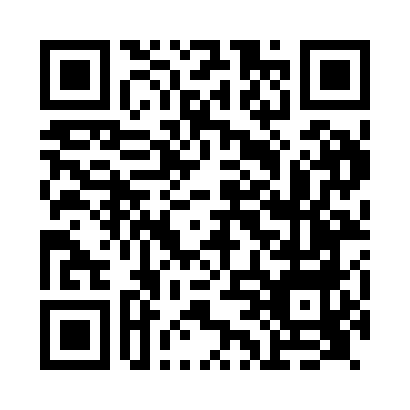 Ramadan times for Bury, Greater Manchester, UKMon 11 Mar 2024 - Wed 10 Apr 2024High Latitude Method: Angle Based RulePrayer Calculation Method: Islamic Society of North AmericaAsar Calculation Method: HanafiPrayer times provided by https://www.salahtimes.comDateDayFajrSuhurSunriseDhuhrAsrIftarMaghribIsha11Mon4:564:566:3312:194:096:076:077:4312Tue4:544:546:3012:194:106:096:097:4513Wed4:514:516:2812:194:126:106:107:4714Thu4:494:496:2512:184:136:126:127:4915Fri4:464:466:2312:184:156:146:147:5116Sat4:444:446:2012:184:166:166:167:5317Sun4:414:416:1812:174:186:186:187:5518Mon4:384:386:1612:174:196:206:207:5719Tue4:364:366:1312:174:216:226:227:5920Wed4:334:336:1112:164:226:236:238:0121Thu4:304:306:0812:164:246:256:258:0322Fri4:284:286:0612:164:256:276:278:0623Sat4:254:256:0312:164:276:296:298:0824Sun4:224:226:0112:154:286:316:318:1025Mon4:194:195:5812:154:296:336:338:1226Tue4:174:175:5612:154:316:346:348:1427Wed4:144:145:5412:144:326:366:368:1628Thu4:114:115:5112:144:346:386:388:1929Fri4:084:085:4912:144:356:406:408:2130Sat4:054:055:4612:134:366:426:428:2331Sun5:025:026:441:135:387:447:449:251Mon5:005:006:411:135:397:457:459:282Tue4:574:576:391:135:407:477:479:303Wed4:544:546:371:125:427:497:499:324Thu4:514:516:341:125:437:517:519:355Fri4:484:486:321:125:447:537:539:376Sat4:454:456:291:115:467:557:559:397Sun4:424:426:271:115:477:567:569:428Mon4:394:396:251:115:487:587:589:449Tue4:364:366:221:115:508:008:009:4710Wed4:334:336:201:105:518:028:029:49